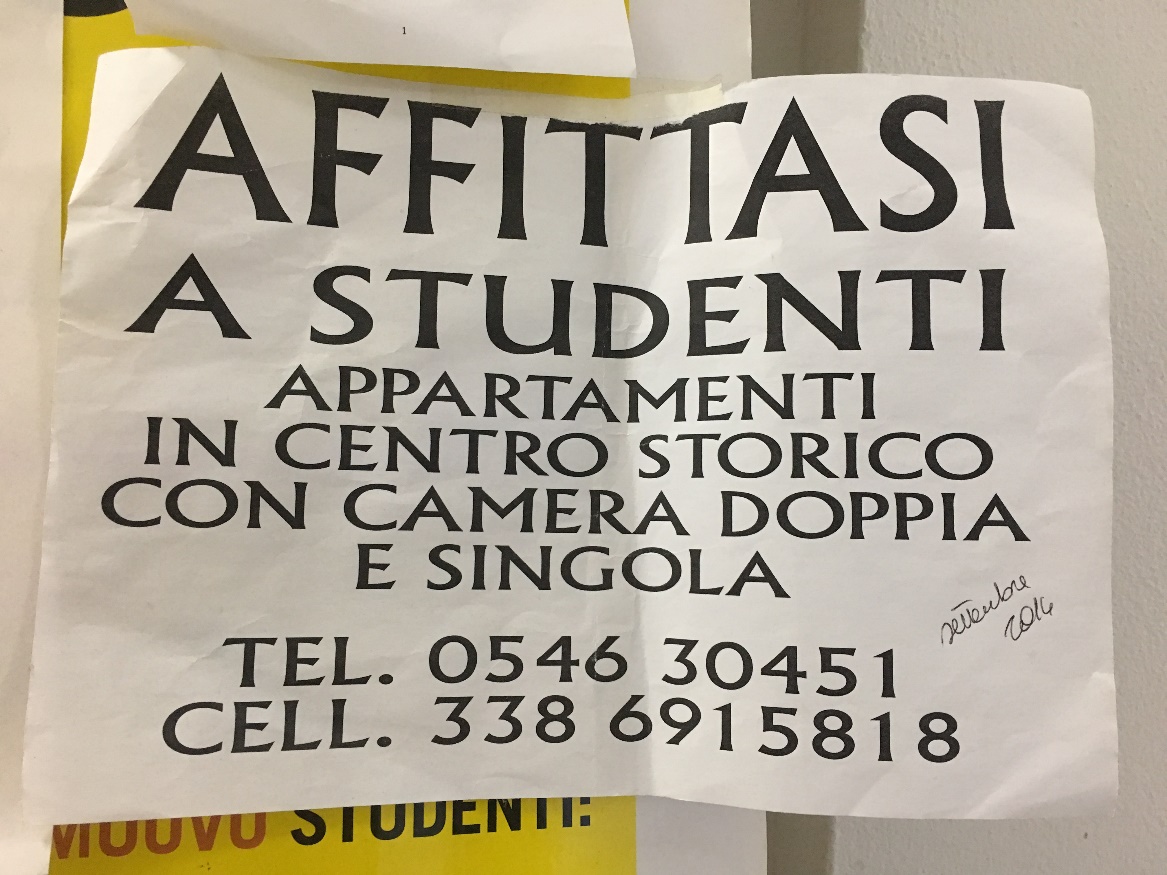 DOMUS : http://www.domusfaenza.it/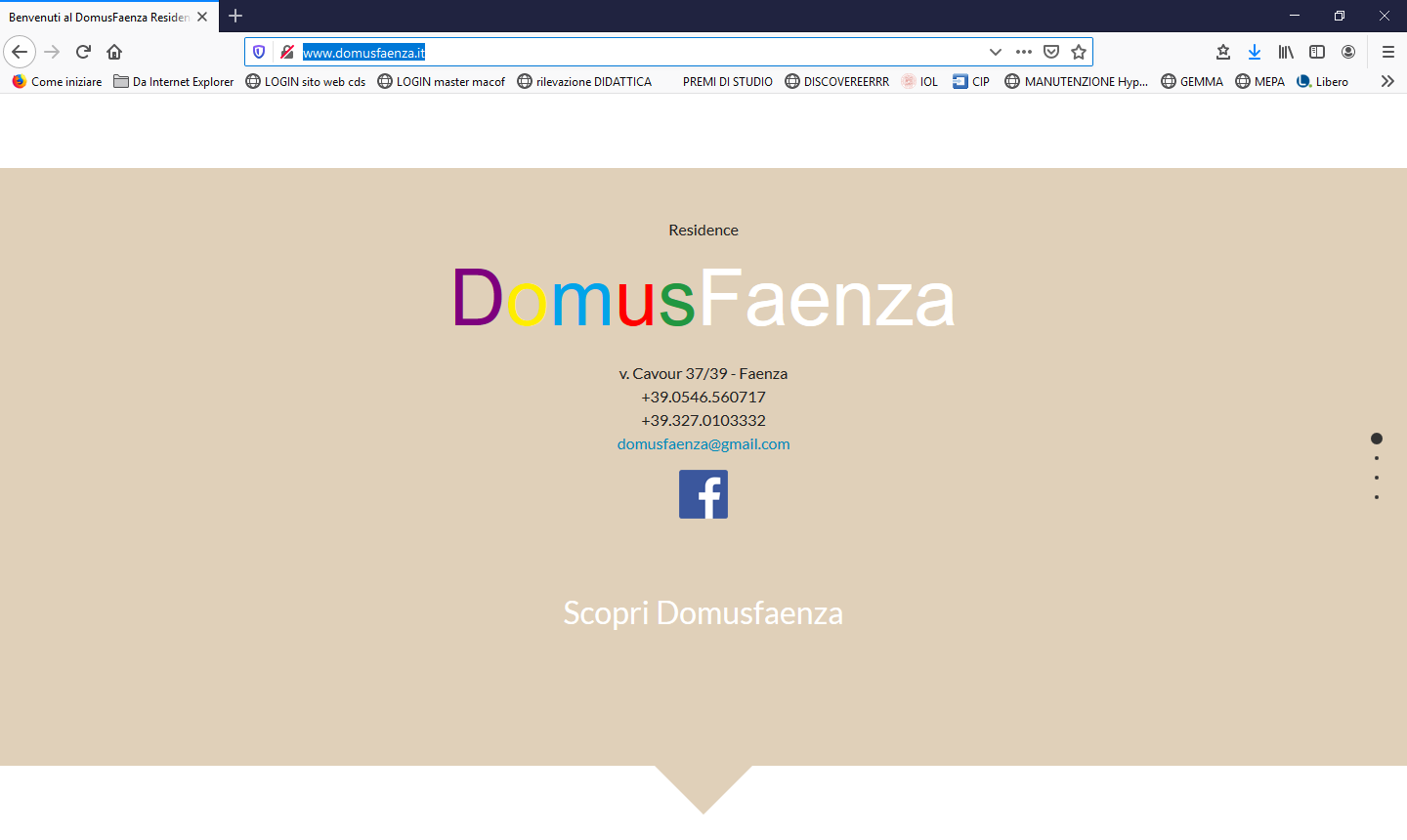 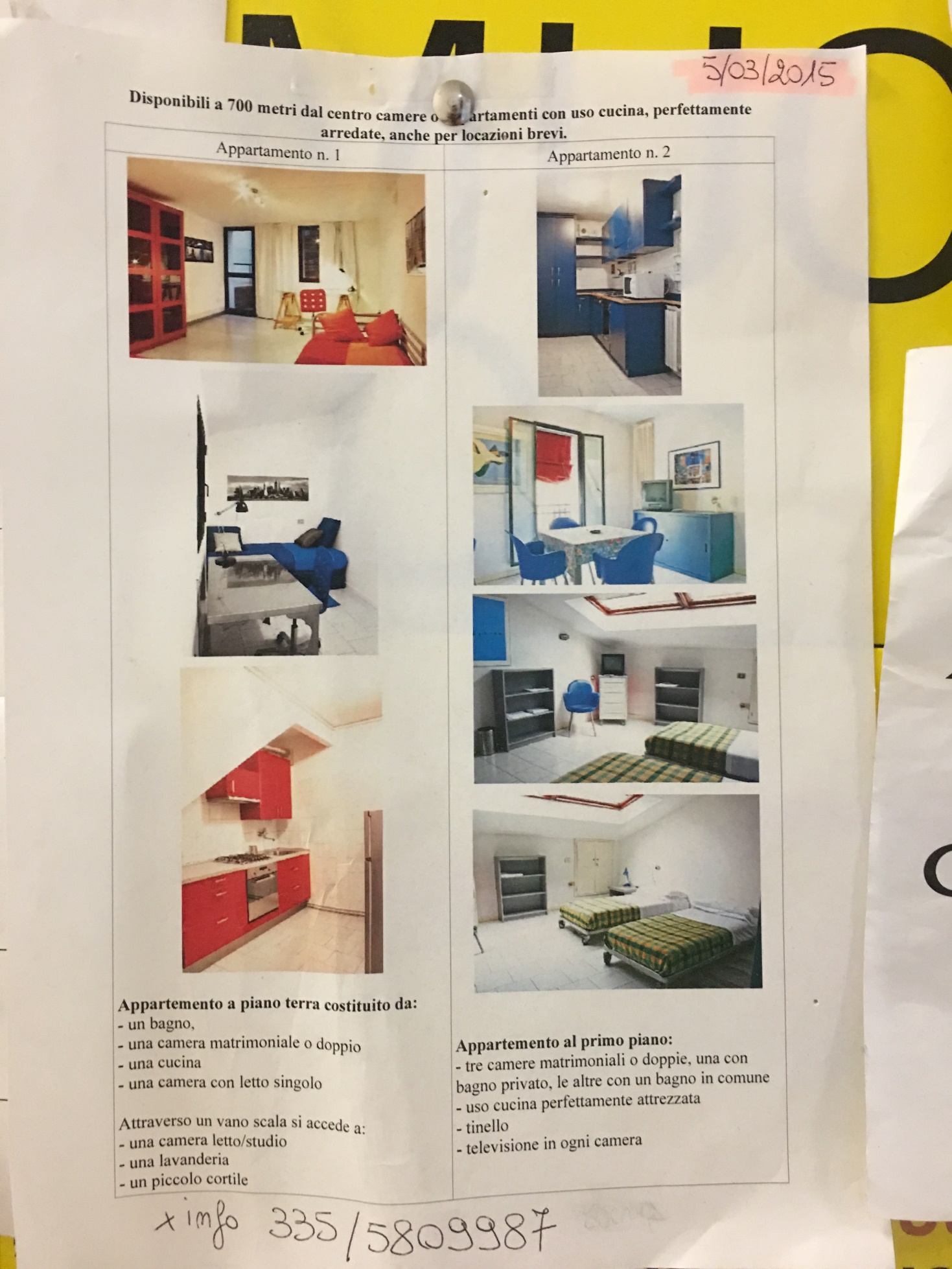 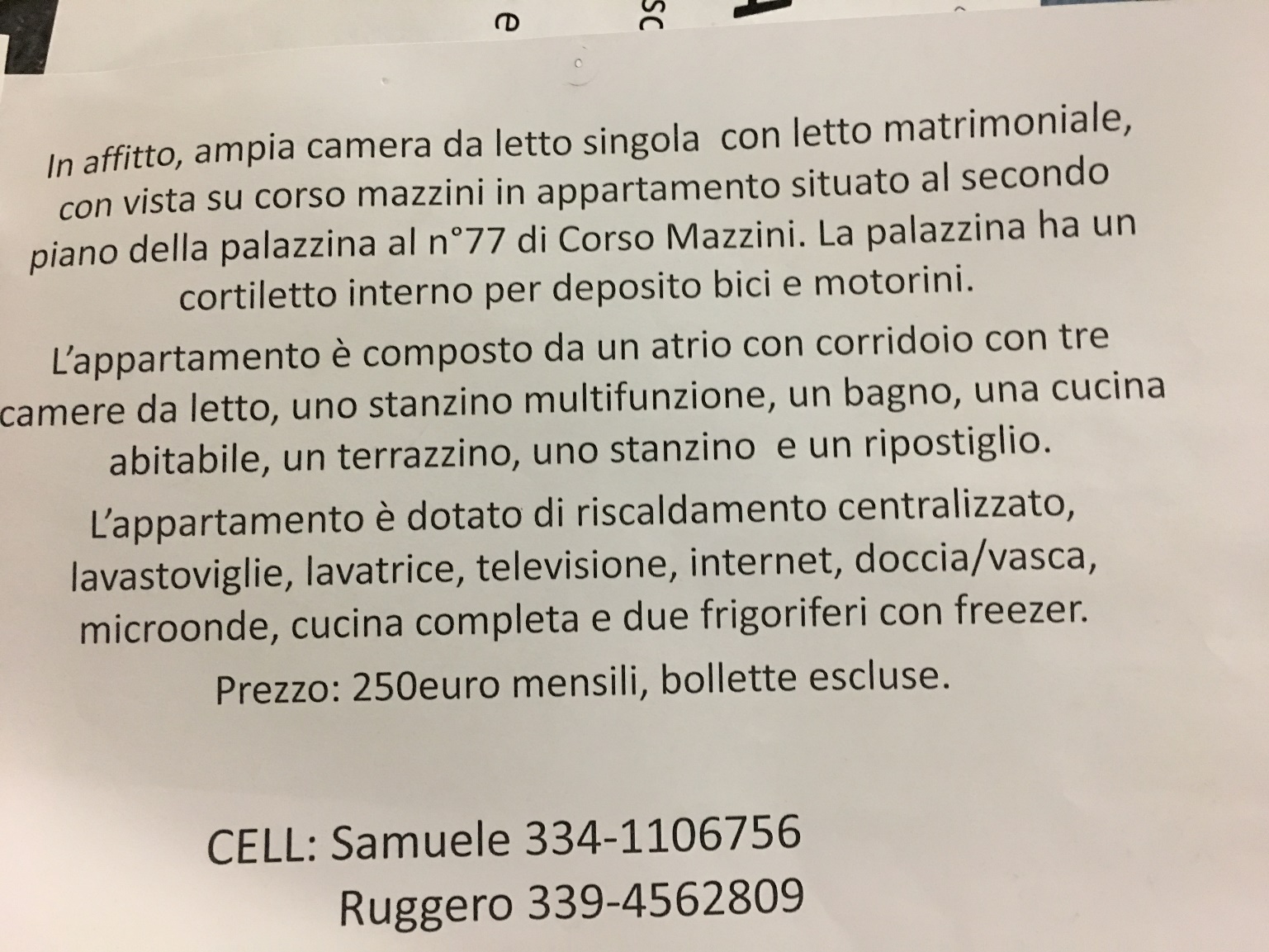 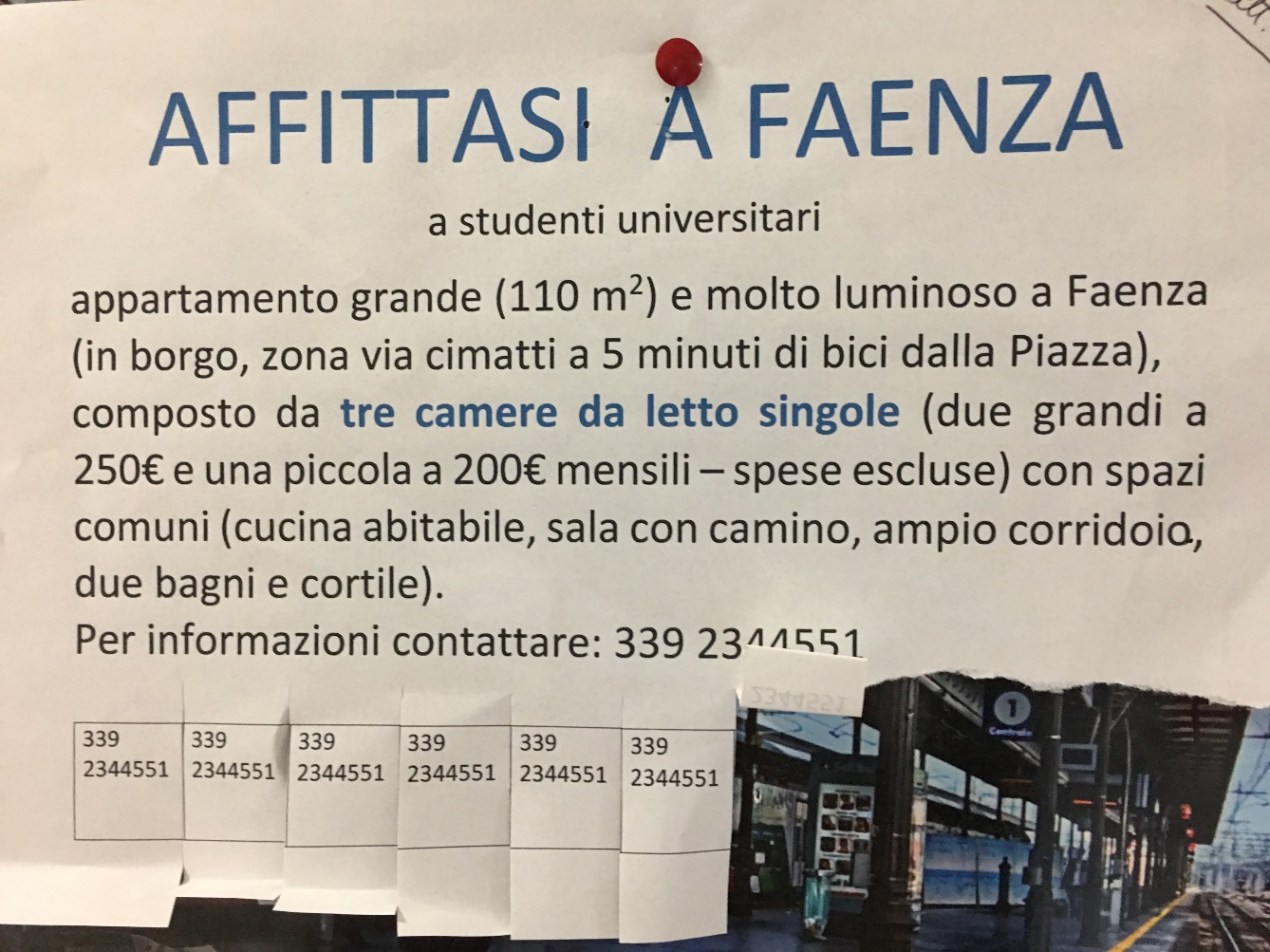 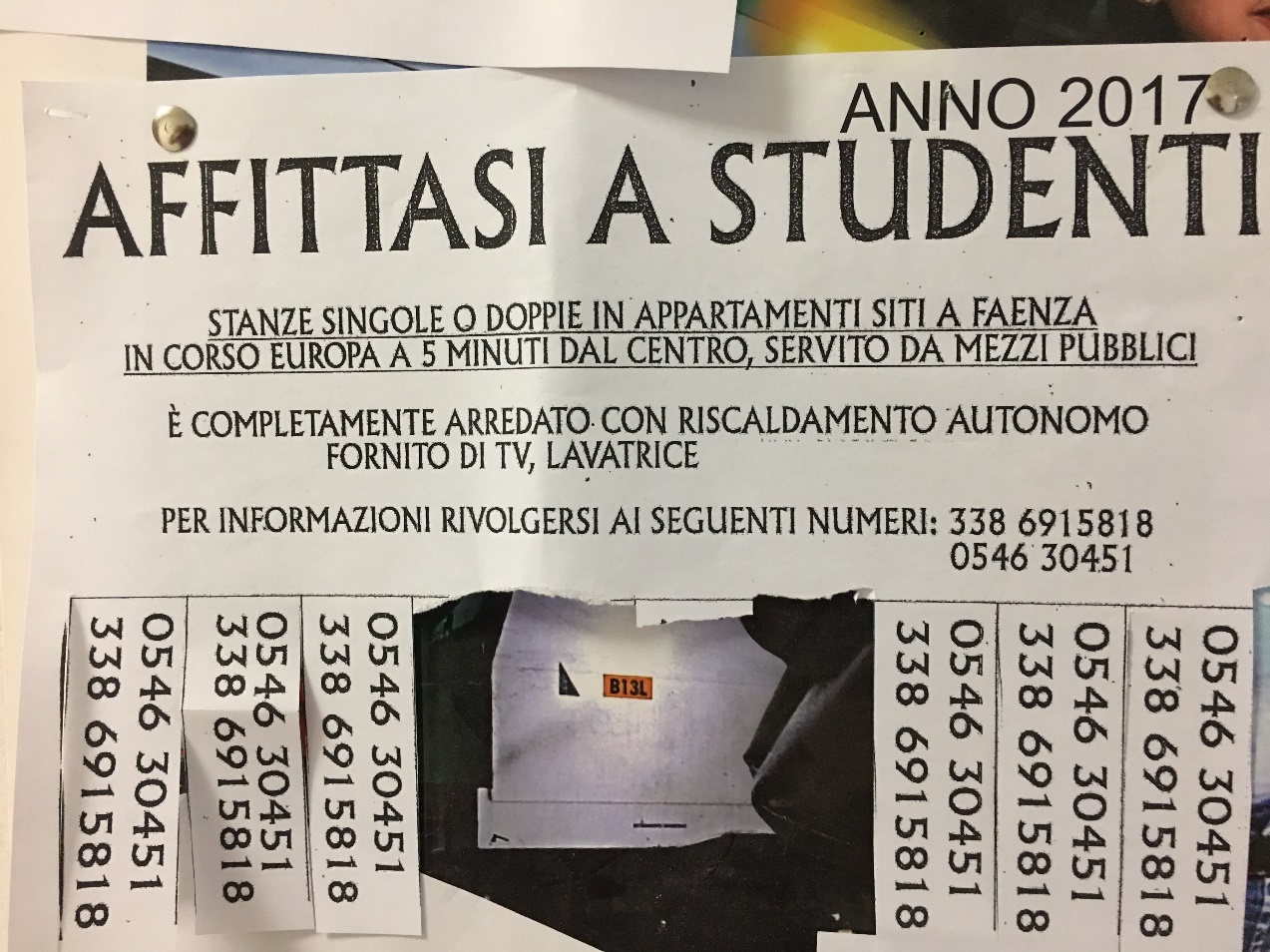 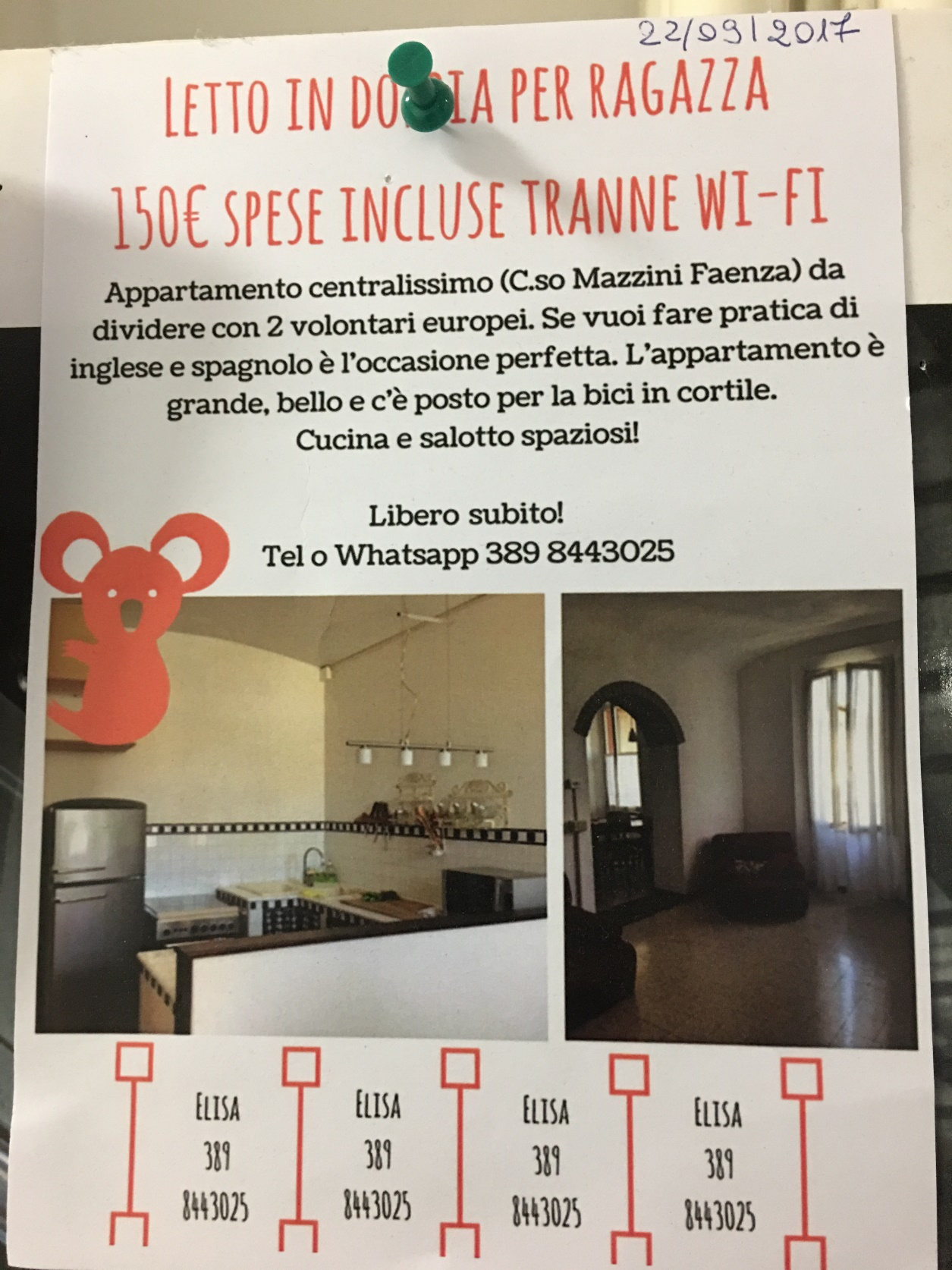 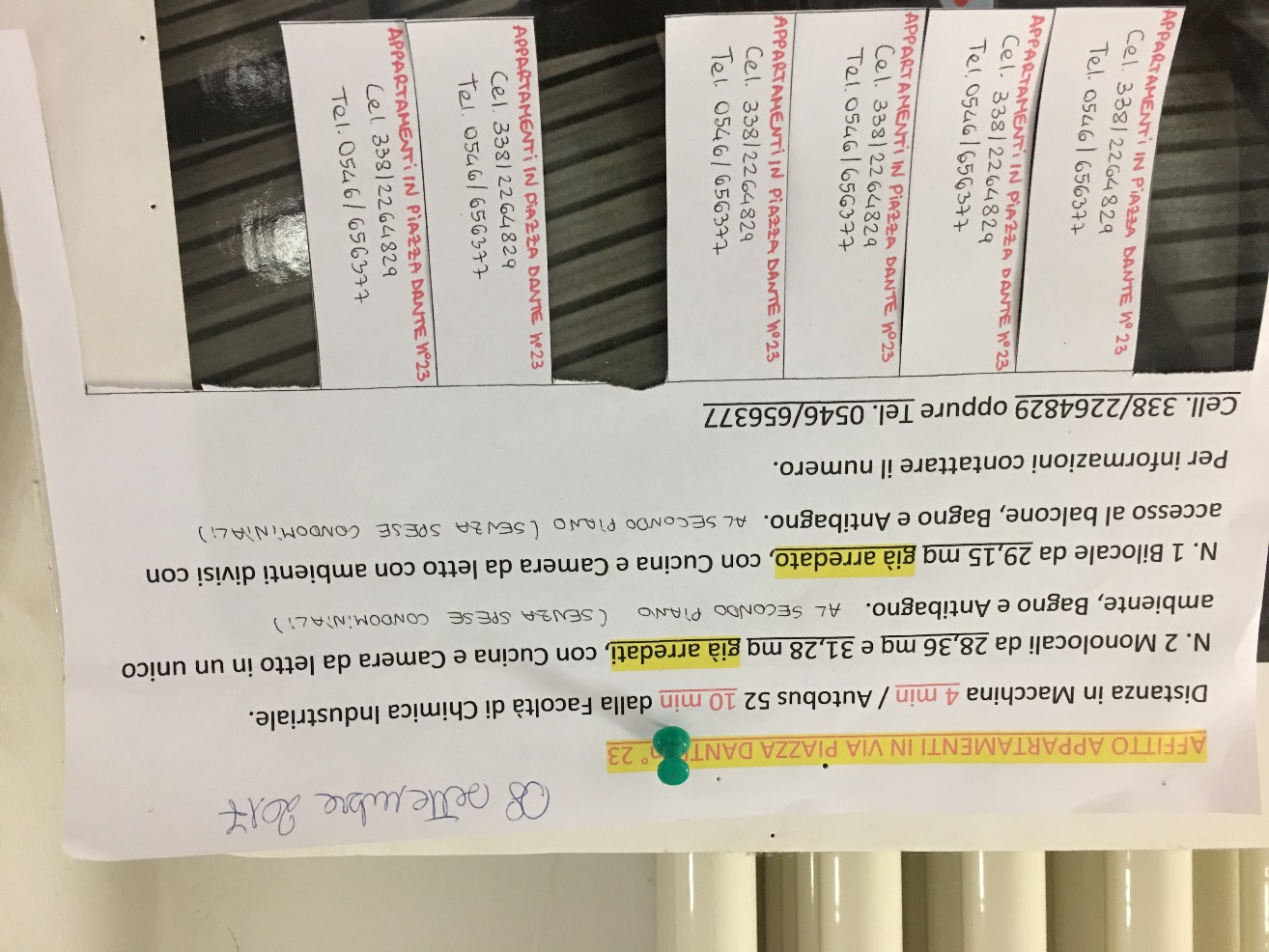 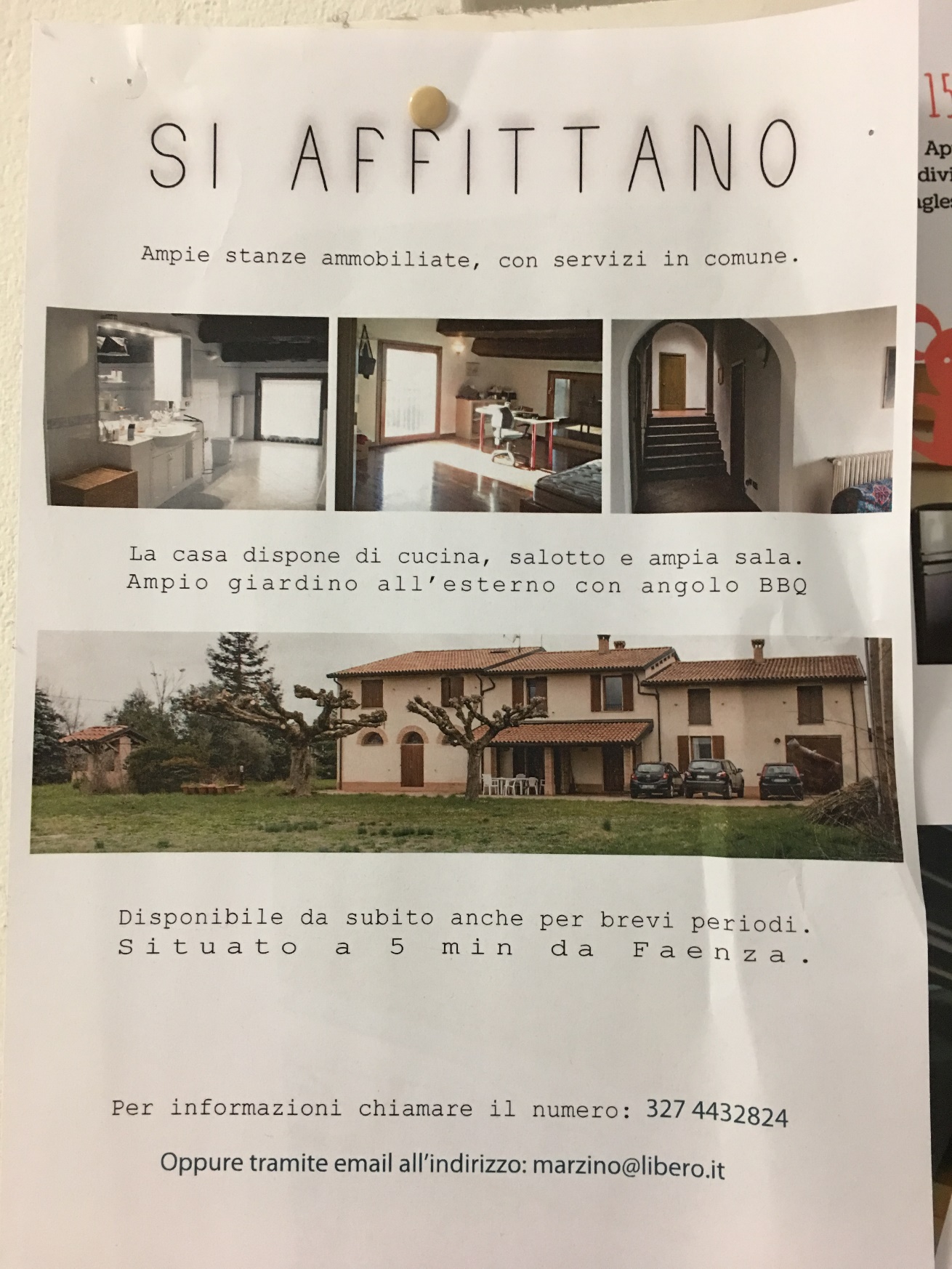 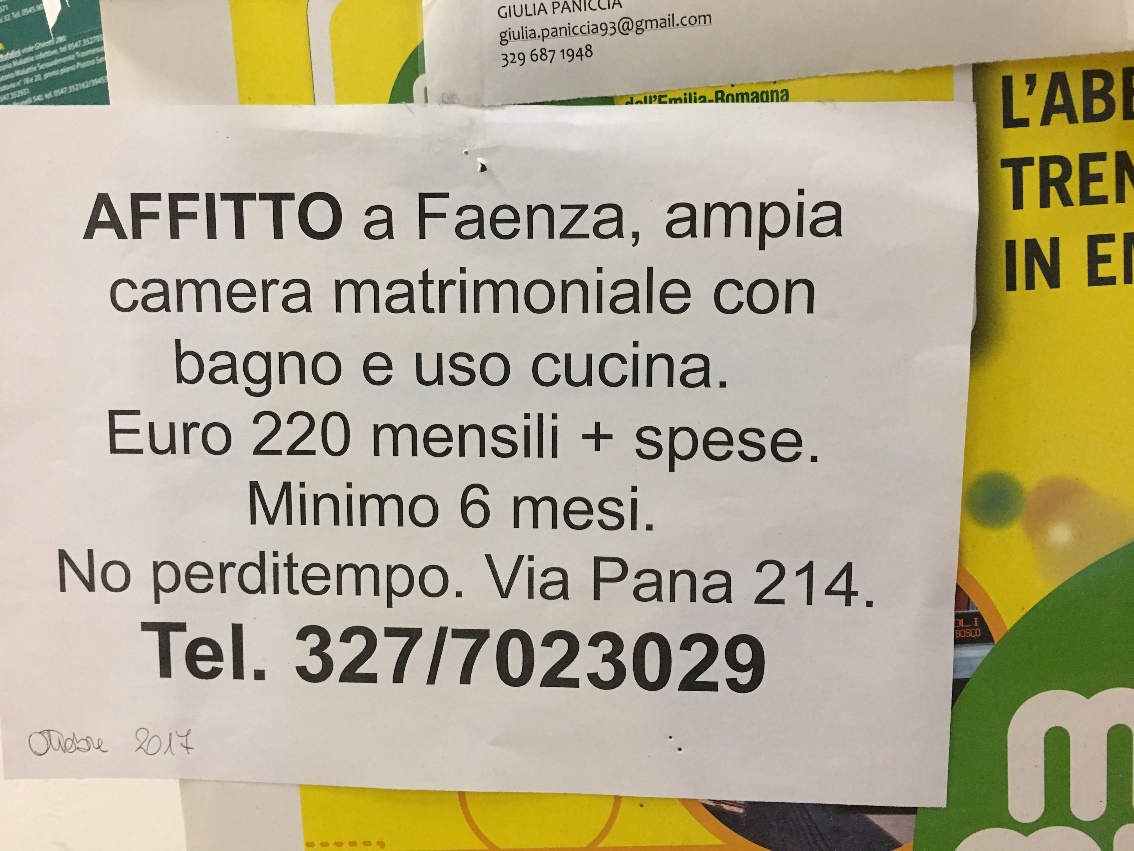 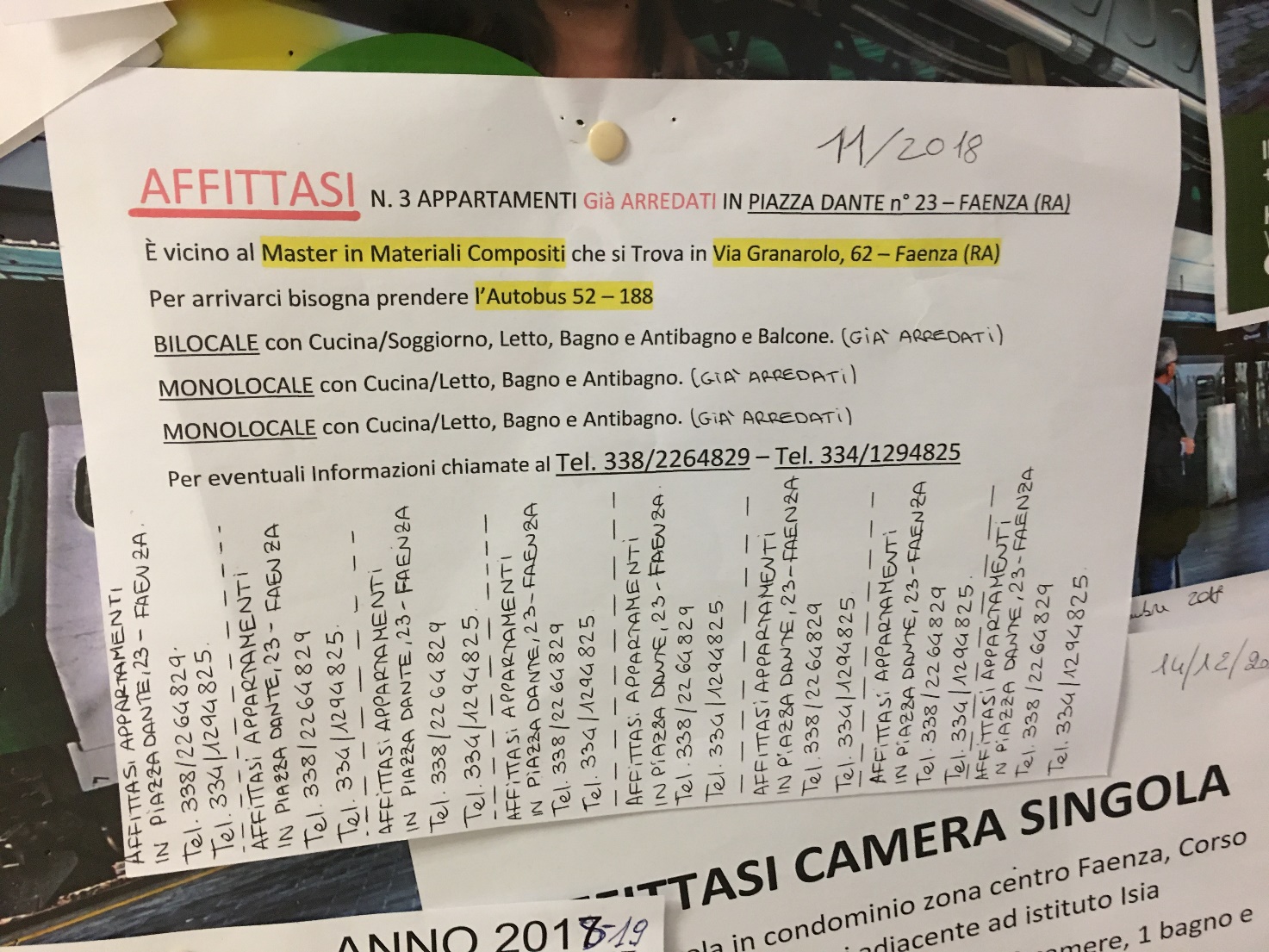 